Publicado en Sigüenza el 22/01/2019 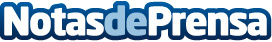 El CD Sigüenza obtiene un meritorio triunfo con un jugador menos desde el minuto 8 La expulsión de Juan Benito Navalpotro, por doble tarjeta amarilla en el minuto 8 de la primera parte, condicionó el desarrollo de un partido que se le puso muy cuesta arriba desde el inicio al CD Sigüenza. Los jugadores locales reaccionaron bien ante esta adversidad y lograron la victoria por 2-1 ante el Ibero Sport de Guadalajara en un encuentro que decidió Quique Navarro al transformar un penalti. La primera parte, muy igualada, acabó en tablas (1-1)Datos de contacto:Ayuntamiento de SigüenzaNota de prensa publicada en: https://www.notasdeprensa.es/el-cd-siguenza-obtiene-un-meritorio-triunfo Categorias: Fútbol Castilla La Mancha Patrimonio http://www.notasdeprensa.es